ПРИКАЗ № 240-3         На основании распоряжения администрации муниципального района «Вилюйский улус (район) Республики Саха(Якутия) № 542 от 10.06.2020г.  «О дополнительных мерах по недопущению завоза и распространения новой коронавирусной инфекции (COVID-19), постановления Главного государственного санитарного врача Российской Федерации от 30 июня 2020г. врача с целью недопущения распространения новой коронавирусной инфекции (COVID-19)ПРИКАЗЫВАЮ:1. Завхозу Протопоповой В.И. обеспечить:- при входе в организацию – возможность обработки рук кожными антисептиками, предназначенными для этих целей (в том числе с помощью установленных дозаторов), или дезинфицирующими салфетками;- контроль соблюдения самоизоляции работников на дому на установленный срок (14 дней) при возвращении их из стран, где зарегистрированы случаи новой коронавирусной инфекции (COVID-19);- информирование работников о необходимости соблюдения правил личной и общественной гигиены: режима регулярного мытья рук с мылом или обработки кожными антисептиками – в течение всего рабочего дня, после каждого посещения туалета;- уборку помещений с применением дезинфицирующих средств вирулицидного действия, уделив особое внимание дезинфекции дверных ручек, выключателей, поручней, перил, контактных поверхностей (столов и стульев работников, оргтехники), мест общего пользования (комнаты приема пищи, отдыха, туалетных комнат, комнаты и оборудования для занятия спортом и т. п.), во всех помещениях – с кратностью обработки каждые 2 часа;- наличие в организации не менее чем пятидневного запаса дезинфицирующих средств для уборки помещений и обработки рук работников, средств индивидуальной защиты органов дыхания на случай выявления лиц с признаками инфекционного заболевания (маски, респираторы);- регулярное (каждые 2 часа) проветривание рабочих помещений, применение в рабочих помещениях бактерицидных ламп.2. Инструктору по ГВ Семеновой М.А.- контролировать температуру тела работников при входе в организацию и минимум один раз в течение рабочего дня с применением аппаратов для измерения температуры тела бесконтактным или контактным способом (электронные, инфракрасные термометры, переносные тепловизоры) с обязательным информированием меня о нахождении на рабочем месте лиц с повышенной температурой тела и с признаками инфекционного заболевания;- контролировать вызов работником врача для оказания первичной медицинской помощи заболевшему на дому.3. Не проводить массовые мероприятия на территории организации на период эпиднеблагополучия, в том числе родительские собрания.4. Работникам при планировании отпусков воздержаться от посещения стран, где регистрируются случаи заболевания новой коронавирусной инфекцией (COVID-19).5. Помощнику воспитателя Сыромятниковой Е.А. организовать обработку посуды обеспечивающих дезинфекцию посуды и столовых приборов при температуре не ниже 65 оС в течение 90 минут ручным способом с применением дезинфицирующих средств в соответствии с требованиями санитарного законодательства.6. Старшему воспитателю ознакомить всех работников с настоящим приказом и разместить настоящий приказ на официальном сайте и информационных стендах МБДОУ «Детский сад компенсирующего вида «Кустук» в срок до 12.09.2021.7. Контроль исполнения приказа оставляю за собой.«БУЛУУ УЛУУЬА (ОРОЙУОНА)      МУНИЦИПАЛЬНАЙ ОРОЙУОН«Кустук» оскуола5а киириэн иннинээ5и саастаах о5о саадын тэрилтэтэ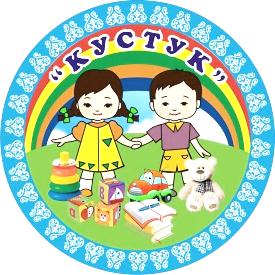      МУНИЦИПАЛЬНЫЙ РАЙОН   «ВИЛЮЙСКИЙ УЛУС (РАЙОН)Муниципальное бюджетное  дошкольное образовательное учреждение «Детский сад компенсирующего вида «Кустук»678200 Булуу к. Мира, 28 уул.тел. 43-4-31,. Вилюйск, ул. Мира, 28тел. 43-4-31,«О введении ограничительных мер и профилактике
 новой коронавирусной инфекции (COVID-19)»         от 1 сентября 2021г.Заведующий МБДОУ:                                        /М.В. Кононова/                                                             Заведующий МБДОУ:                                        /М.В. Кононова/                                                             